Капитальный ремонт автомобильной дороги  «28 км а/д «Н-3105» - Ольгино» в Чистоозерном районе Новосибирской областиВОССТАНОВЛЕНИЕ И ЗАКРЕПЛЕНИЕ ОСИ ТРАССЫ, РАЗБИВОЧНЫЕ РАБОТЫ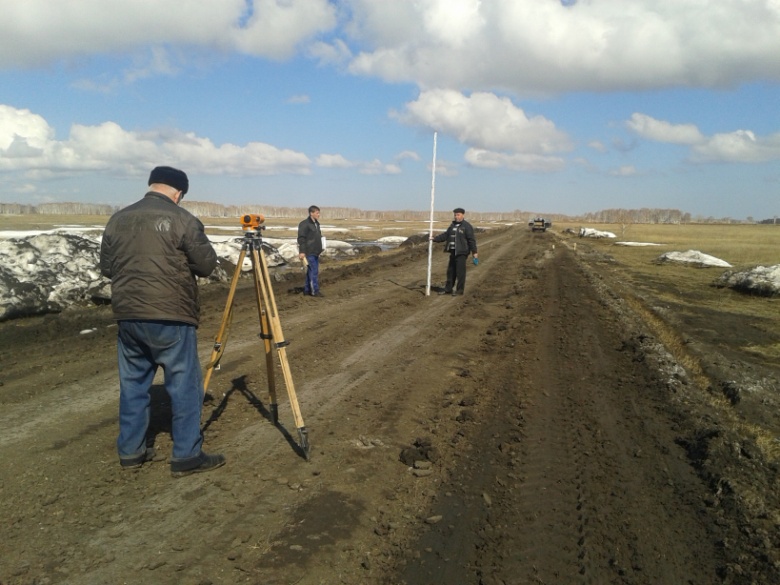 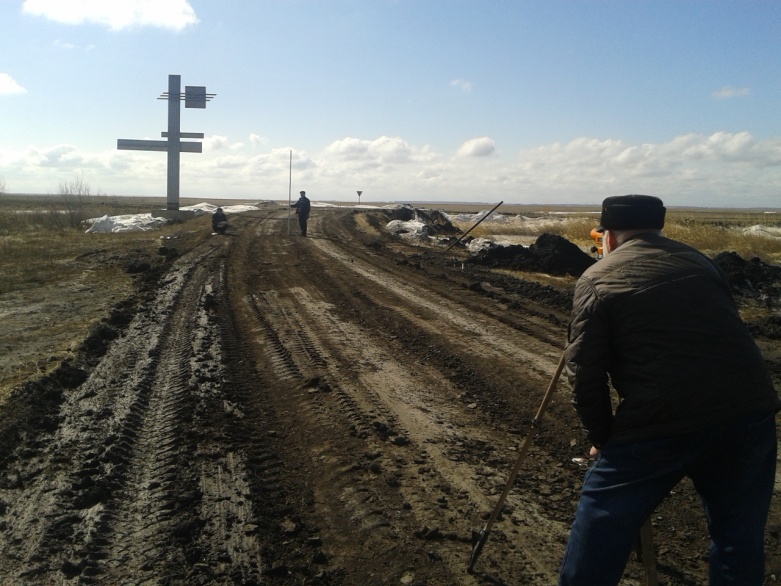 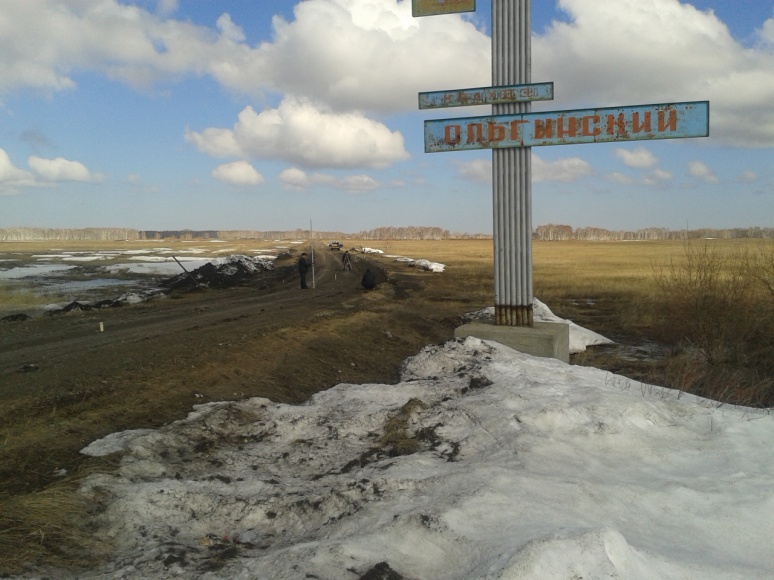 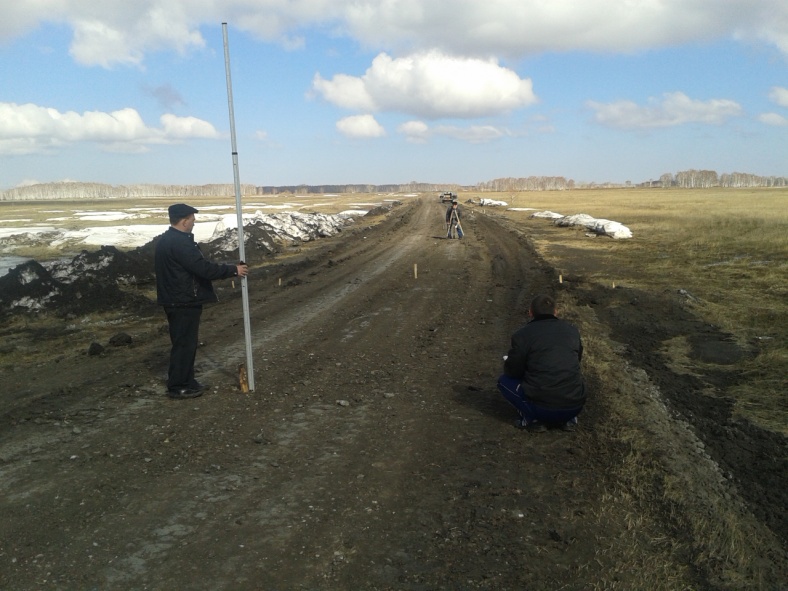 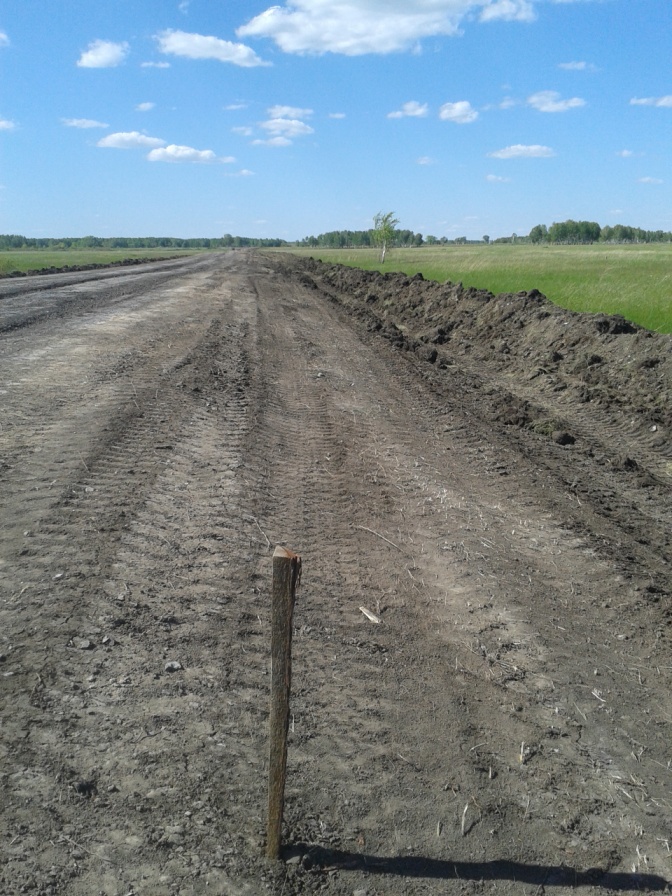 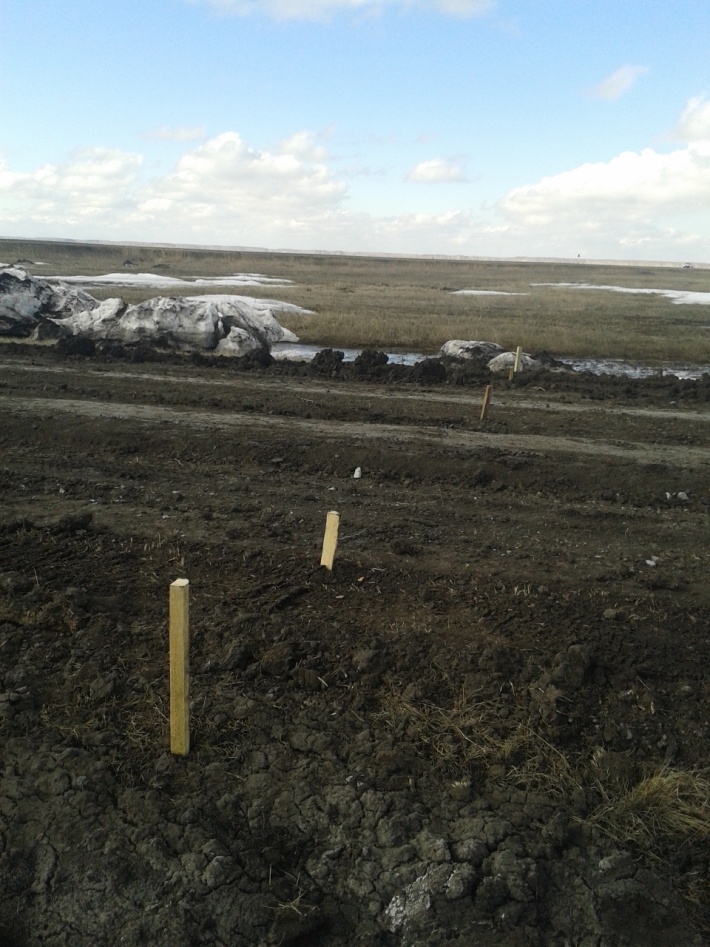 УСТРОЙСТВО ЗЕМЛЯНОГО ПОЛОТНА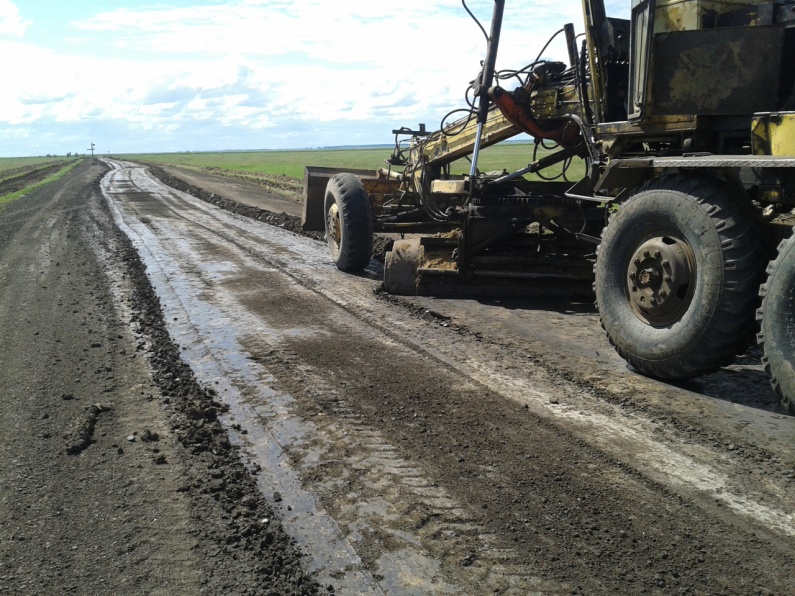 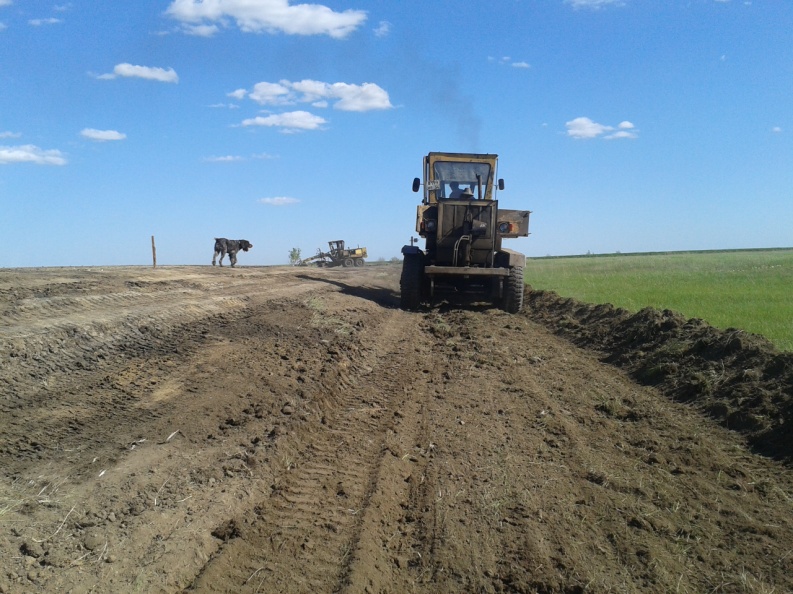 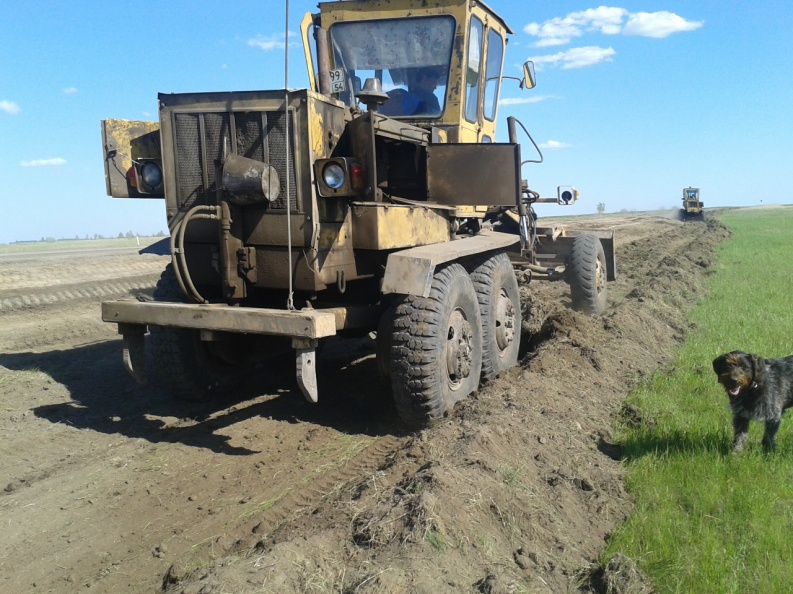 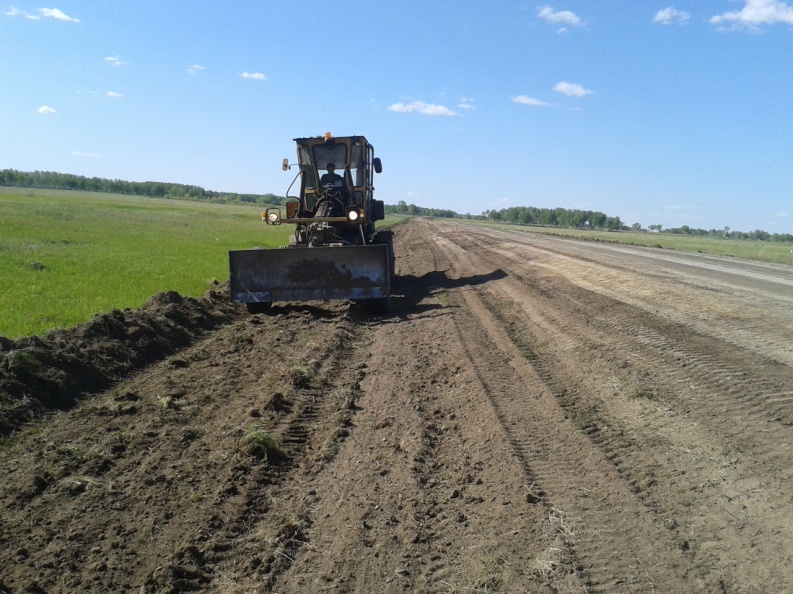 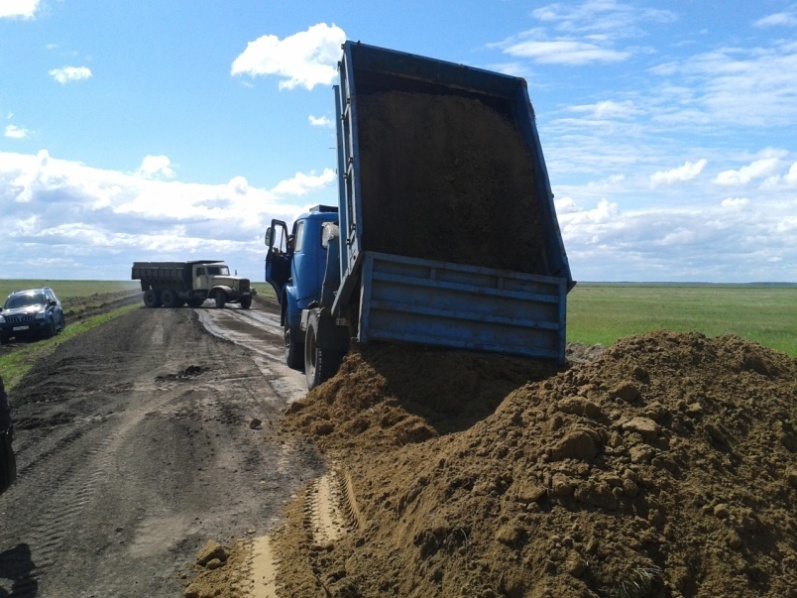 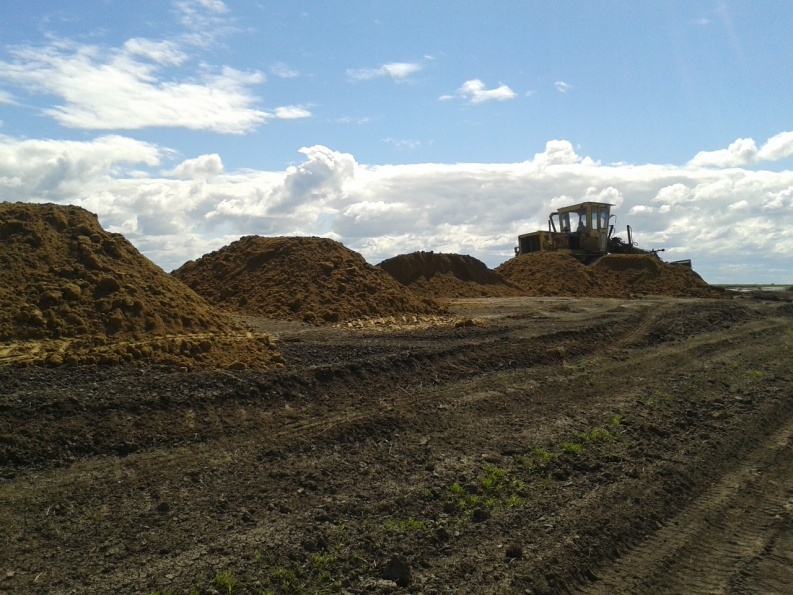 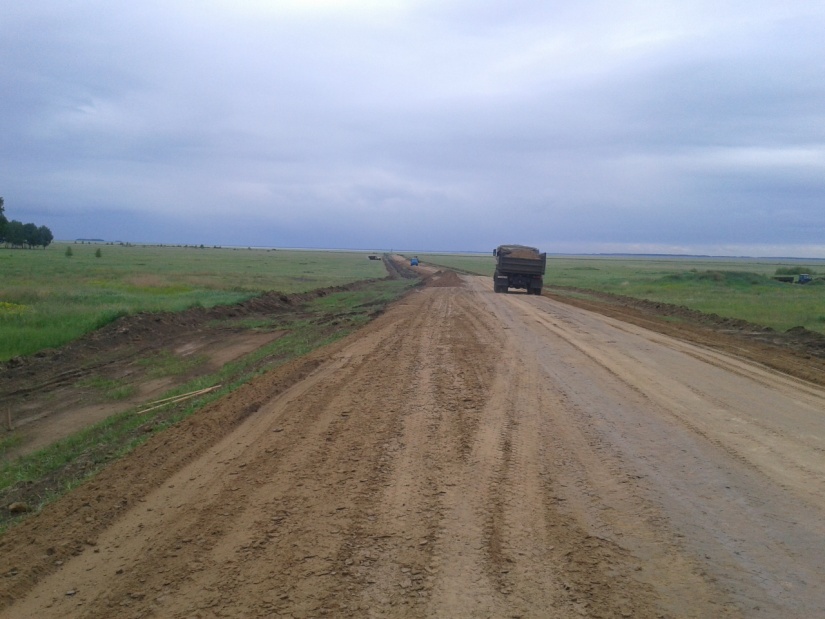 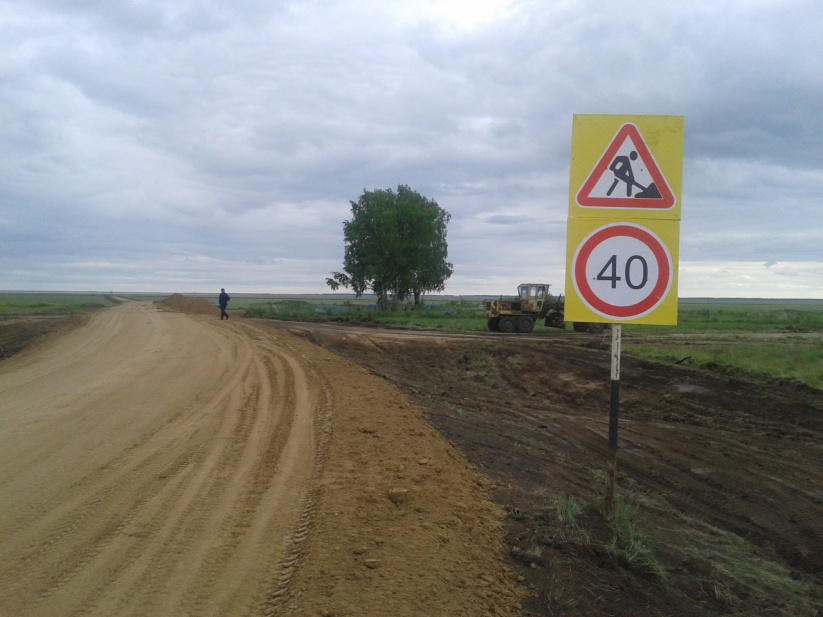 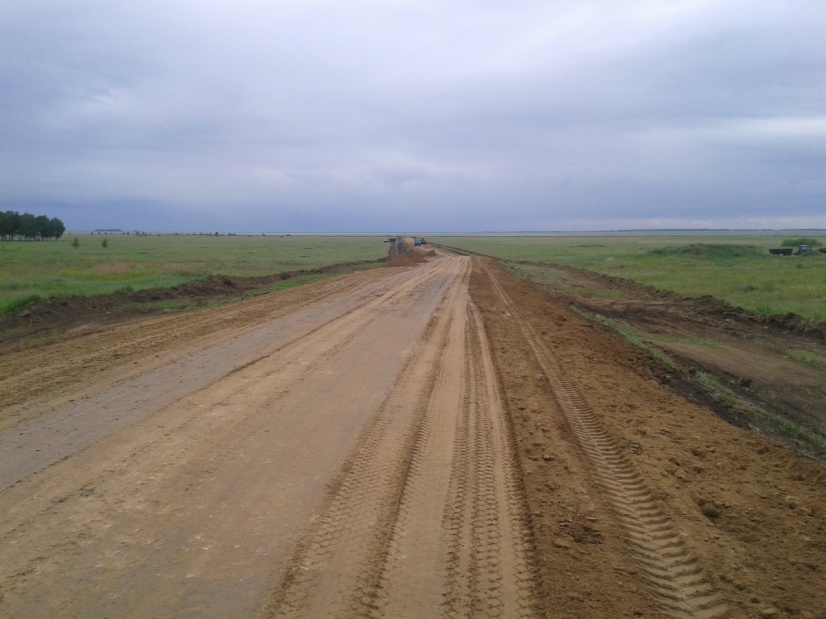 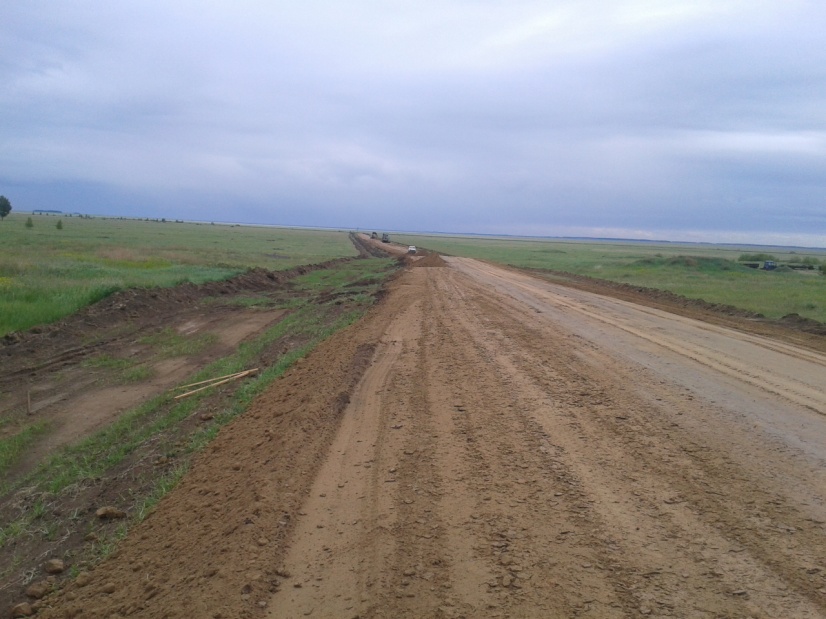 УСТРОЙСТВО ОСНОВАНИЯ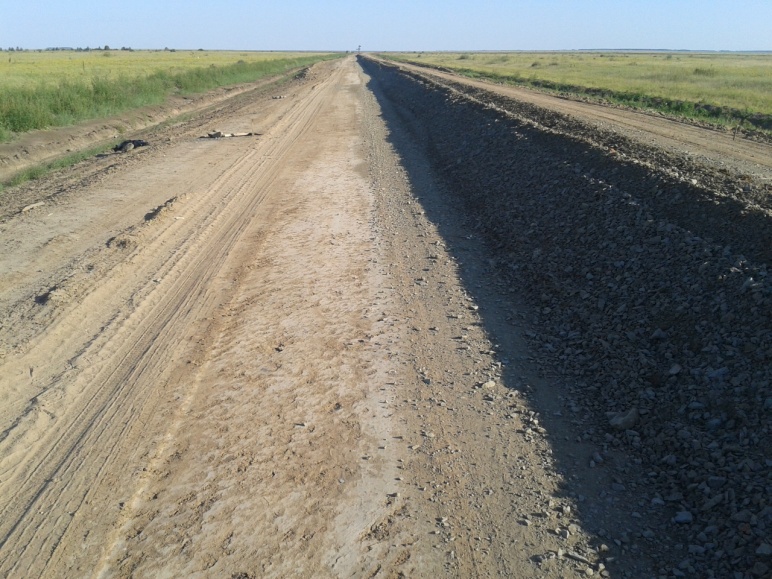 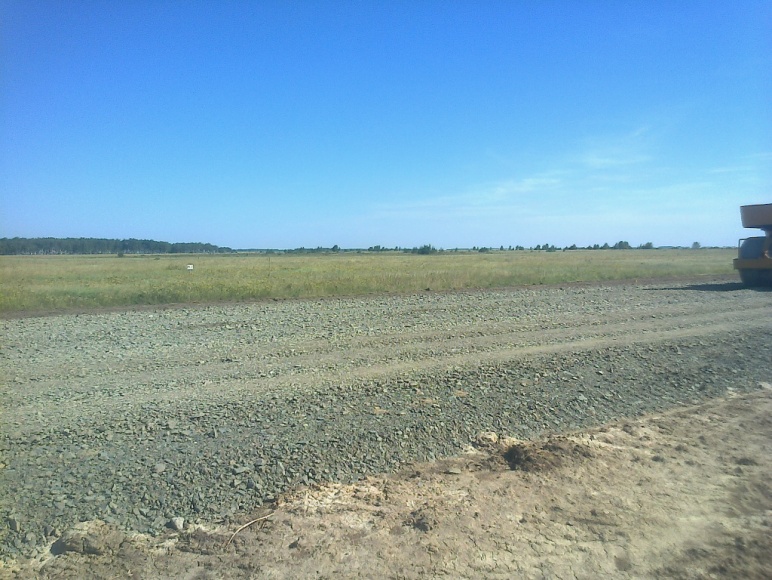 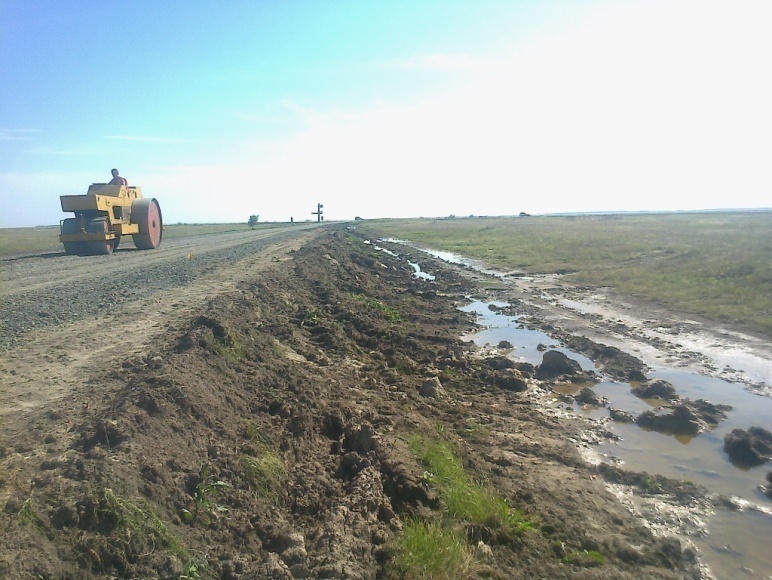 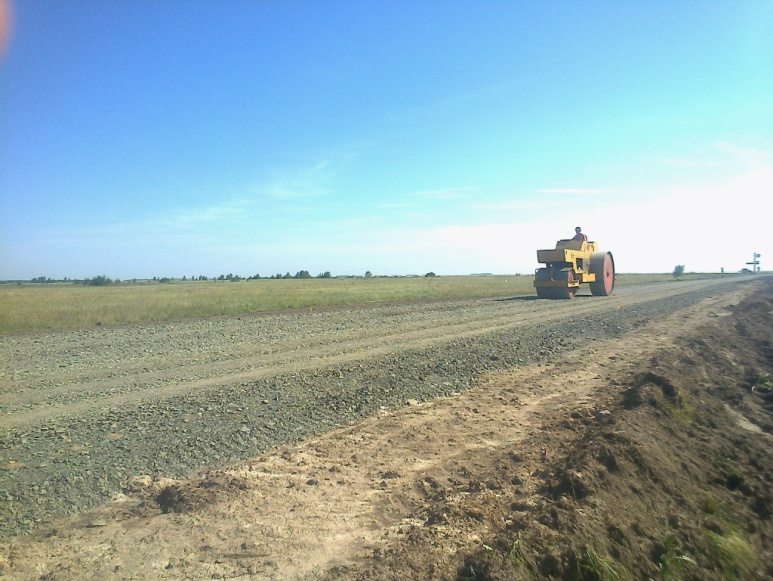 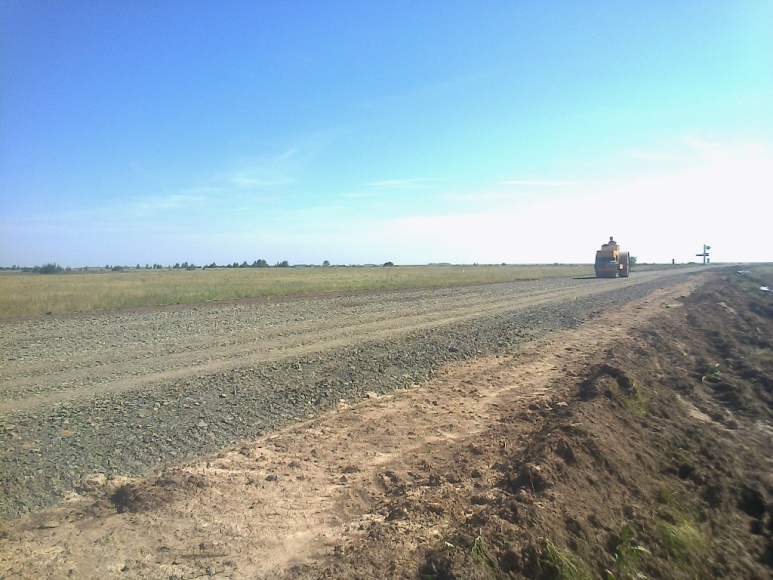 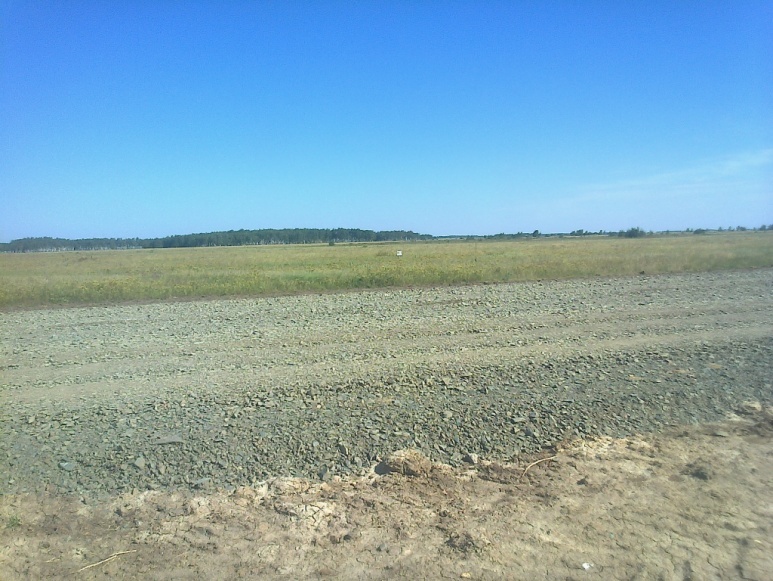 УСТРОЙСТВО ПОКРЫТИЯ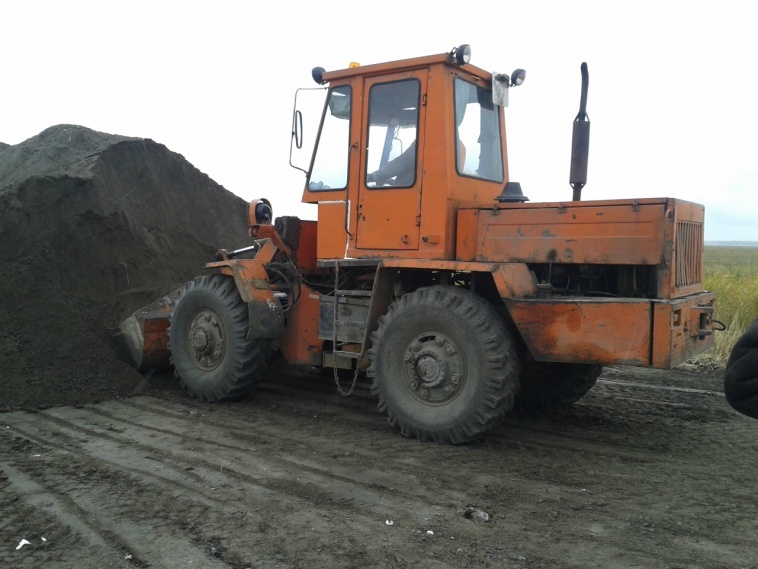 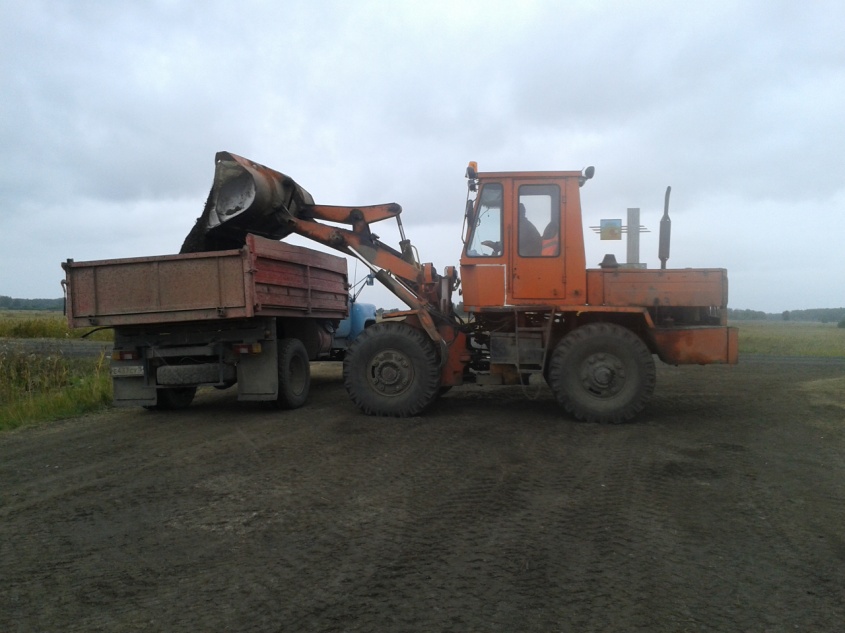 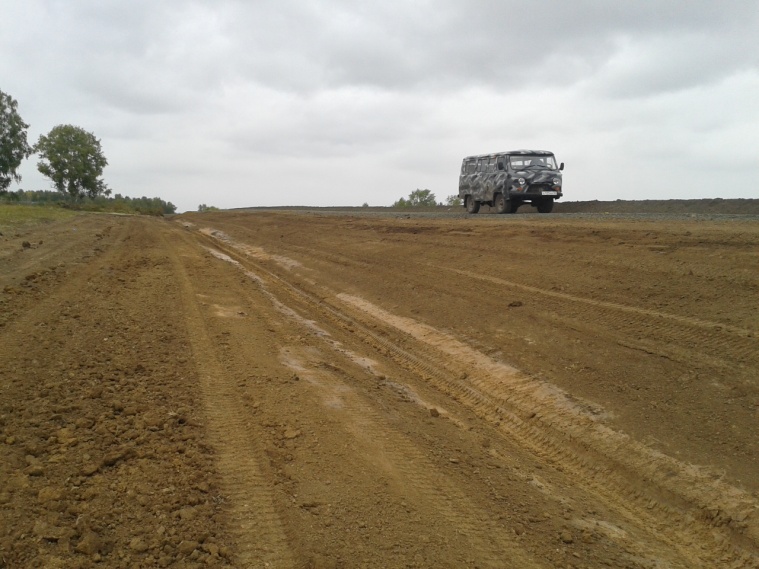 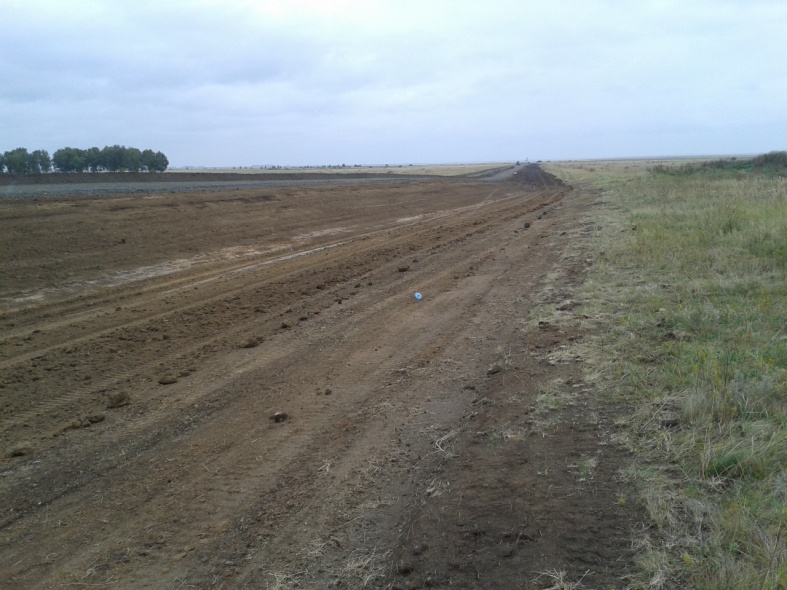 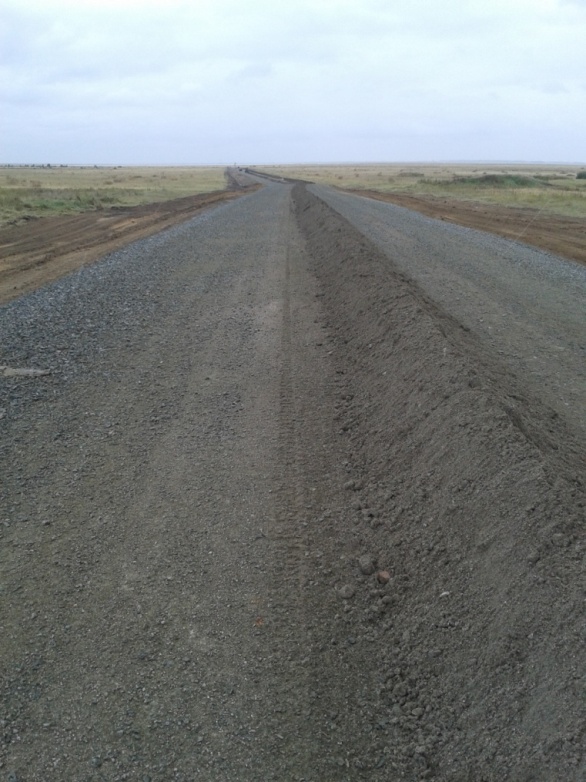 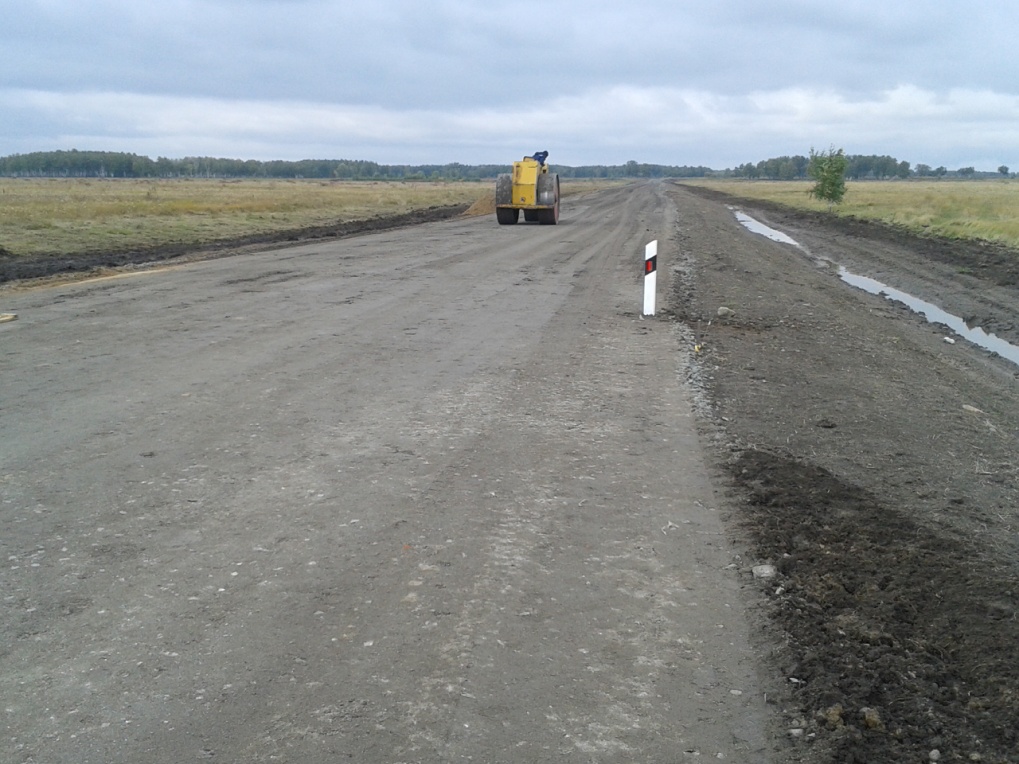 УСТРОЙСТВО ОБУСТРОЙСТВА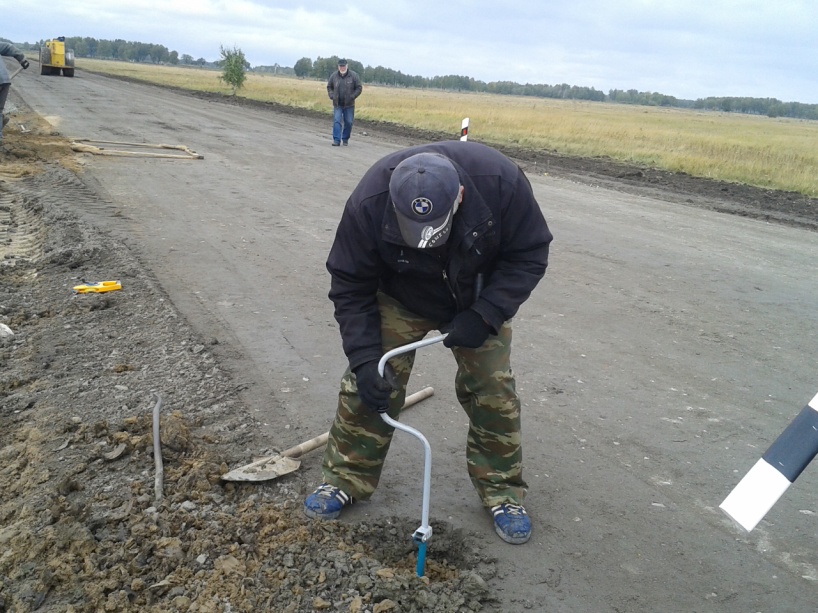 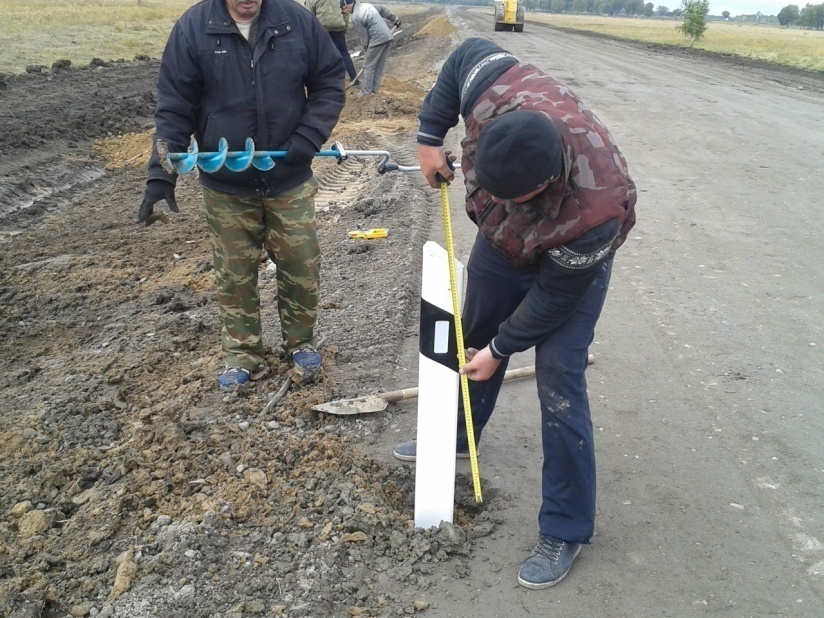 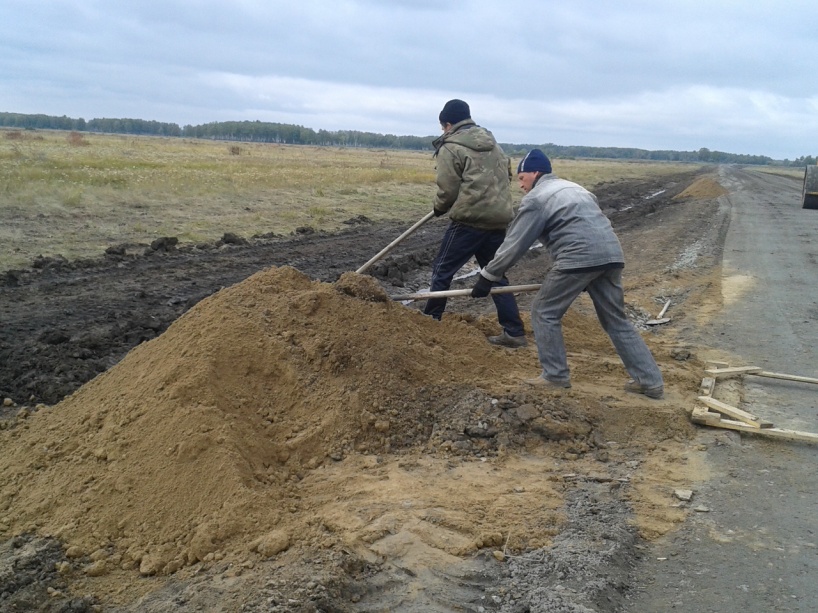 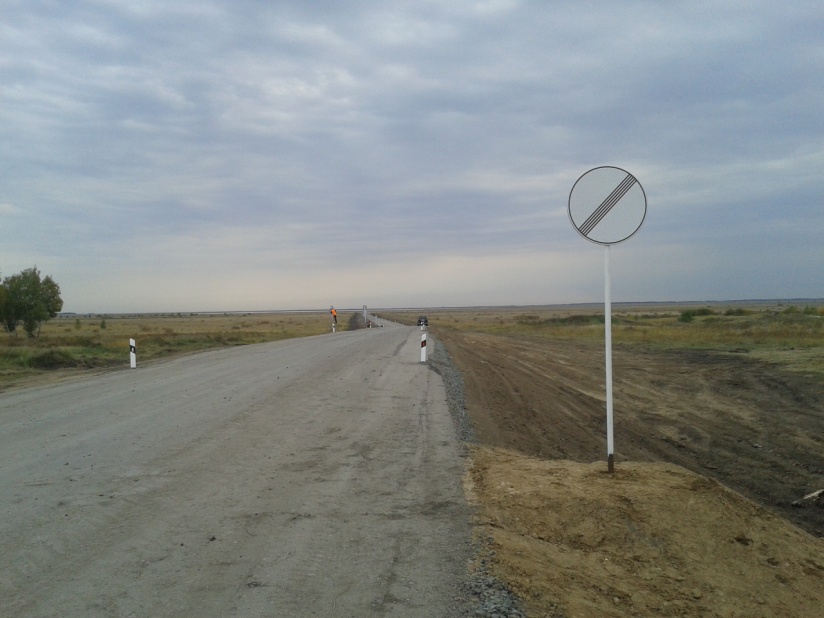 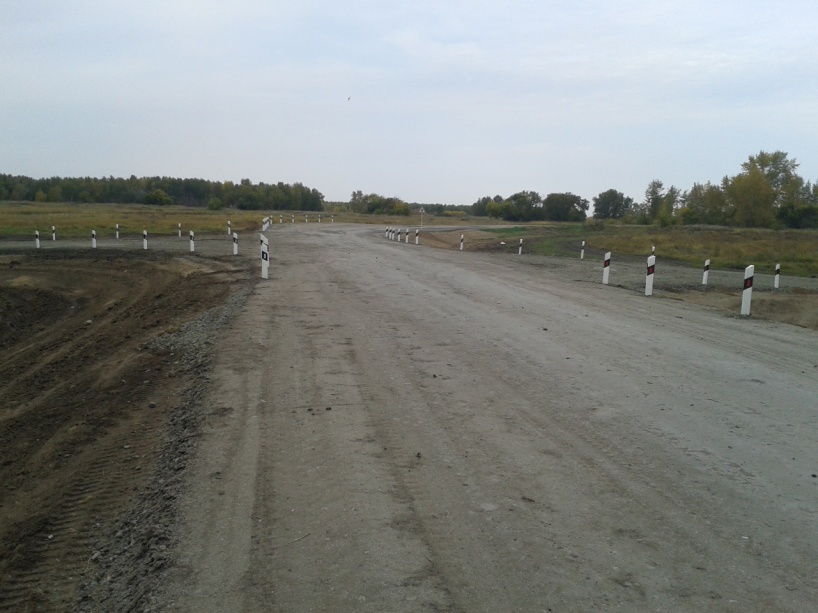 РЕКУЛЬТИВАЦИЯ (ПОСЕВ ТРАВ)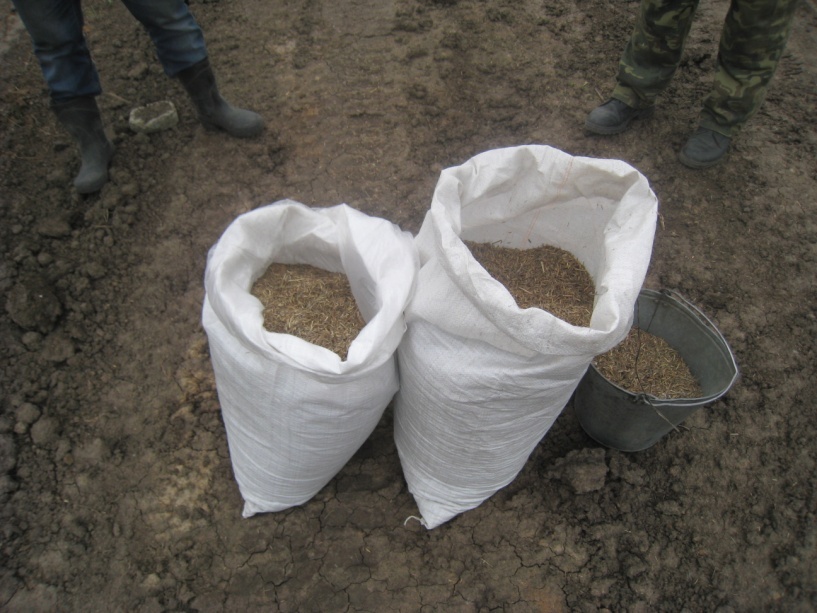 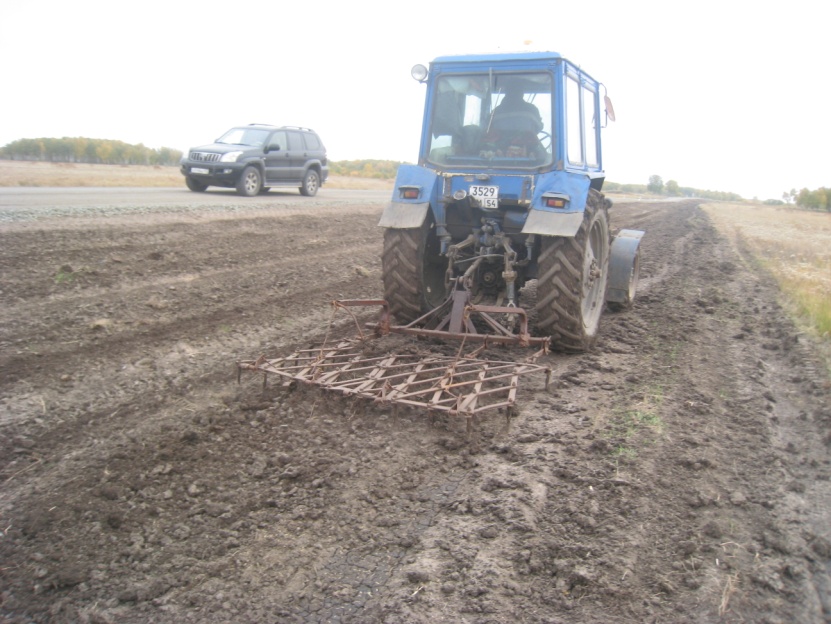 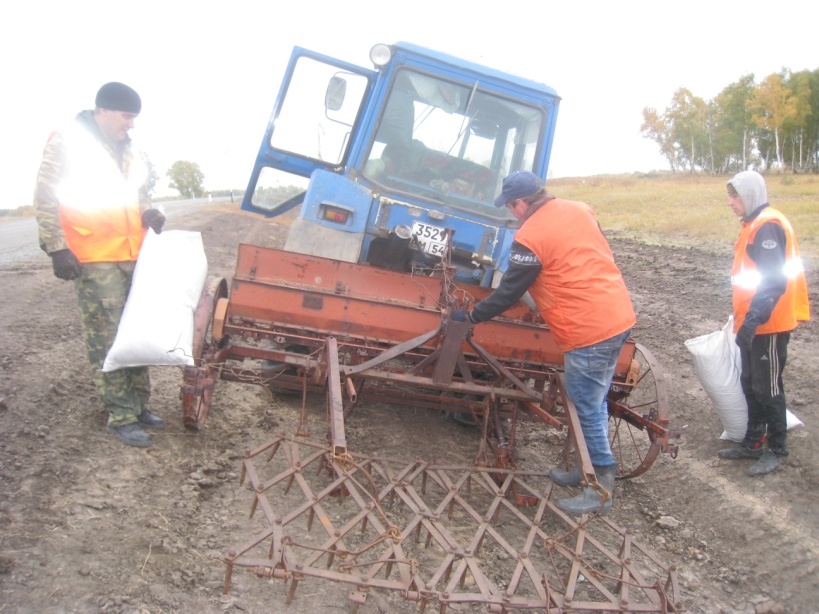 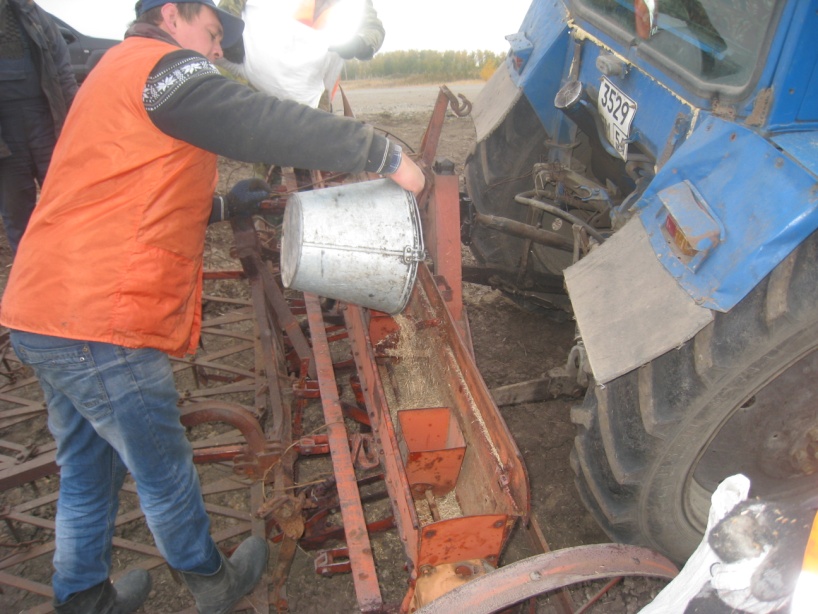 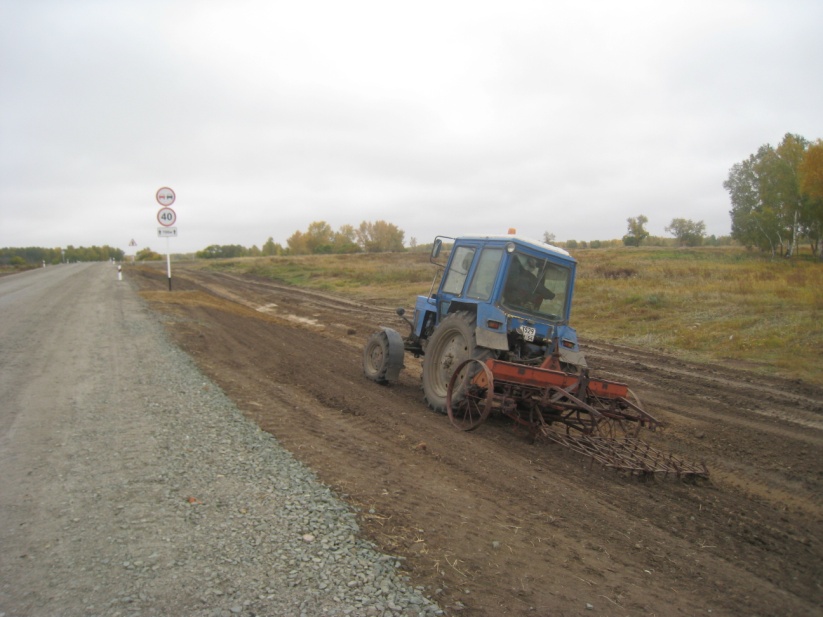 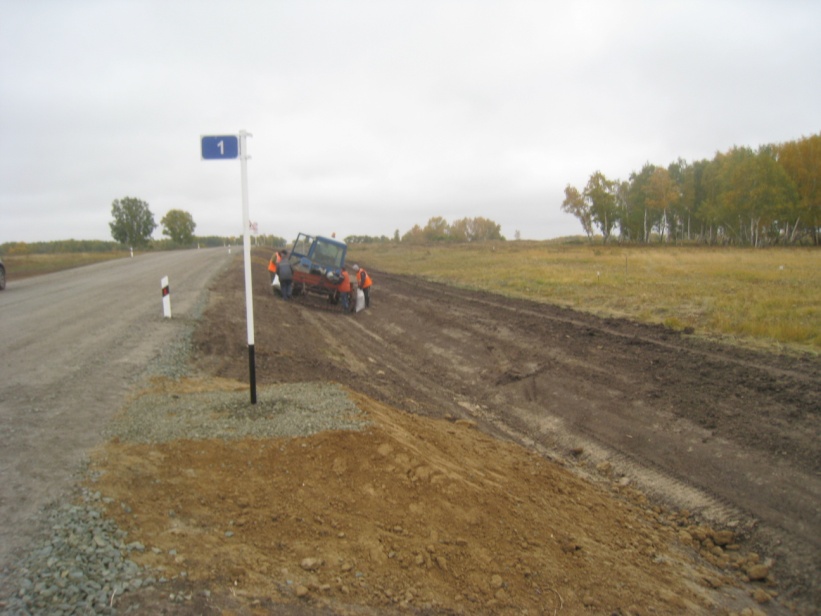 